Тема открытого урока: «Влияние образа жизни на функцию дыхания человека» 10 классЦель урока: проанализировать влияние образа жизни человека на частоту дыхательных движений.Задачи: Определить частоту дыхательных движений до и после физической нагрузки с использованием программно – аппаратного комплекса AFS; Проанализировать полученные данные; Обсудить результаты исследования.Убедить подростков задуматься над необратимыми последствиями нездорового образа жизни.Пропаганда здорового образа жизни. План урока: Организационный момент,Основная часть урока,Выводы.  Ход урока:   Рассказ учителя: Одним из важнейших аспектов жизни человека всегда являлось обеспечение безопасности его жизнедеятельности. В современных условиях все возрастающее значение приобретают вопросы безопасного образа жизни; изучения факторов, укрепляющих и разрушающих здоровье; профилактики вредных привычек. Осознание истинных проблем безопасности необходимо каждому человеку, чтобы правильно ориентироваться в сегодняшней жизни, определять свою гражданскую позицию. Безопасный образ жизни каждый человек выбирает сам по желанию, самочувствию и возможностям. Стремительно растет злоупотребление психоактивными веществами среди детей и молодежи. По статистике 25,7% мальчиков и 22,4% девочек 15 — 16 лет признались, что уже пробовали одно или несколько наркотических средств, причем, некоторые — неоднократно. Это чрезвычайно опасно. Употребление наркотиков приводит к формированию наркозависимости, потребность в постоянном приеме наркотиков становится жизненно необходимой и непреодолимой. Сегодня на уроке мы проанализируем влияние образа жизни на функцию дыхания человека. Для этого мы используем программно-аппаратный комплекс AFS. Давайте вспомним о строении органов дыхания: Рассказ ученика:  о верхних дыхательных путях.Рассказ ученика: о нижних дыхательных путях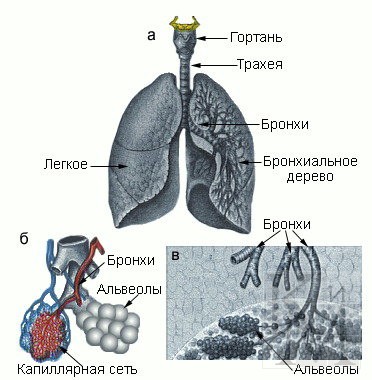 Вопрос ученикам: Охарактеризовать процесс дыхания Дыхание представляет собой сложный процесс газообмена между внешней средой и организмом. Из внешней среды в организм поступает кислород, а наружу выделяется углекислый газ. Процесс поступления воздуха называется вдохом, а процесс его выпускания — выдохом.Вопрос ученикам: Что является одним из показателей работоспособности органов дыхания? Одним из показателей работоспособности органов дыхания является            частота дыхания (частота дыхательных движений). Вопрос ученикам: Давайте вспомним из курса анатомии, что  такое частота дыхания?Частота дыхания — это количество дыхательных циклов в минуту. Один цикл состоит из вдоха, выдоха и дыхательной паузы. У взрослого здорового человека дыхание в состоянии покоя ритмичное и глубокое, средняя частота дыхания составляет 15–20 циклов в минуту.Слово учителю. «Сегодня мы будем изучать функцию дыхания человека на основе использования программно-аппаратного комплекса AFS «Безопасный образ жизни». Основу технологического оборудования комплекта AFS «Безопасный образ жизни» составляет программно-аппаратный комплекс, содержащий(демонстрация):   1. Программное обеспечение AFS «Безопасный образ жизни»   2. Систему сбора данных (ССД AFS)   3. Датчик частоты дыхательных движений;   4. Датчик давления газа.   5. Методические учебные материалы (CD)  Слово учителю.Обсуждение результатов.Если: Частота дыхательных движений  в состоянии покоя составляет 14–20 циклов в минуту, после 10 приседаний возрастает до 20–29. Такие показатели соответствуют нормальному процессу дыхания.Частота дыхательных движений  в состоянии покоя: 20–30 циклов в минуту, после 10 приседаний:30–35. В этом случае имеет место учащенное дыхание (тахипноэ), которое может быть обусловлено повышенным возбуждением дыхательного центра. Такое состояние может возникнуть вследствие повышенной тревожности, стресса, принудительного ограничения дыхательного объема, травмы головы, а также курения.Частота дыхательных движений  в состоянии покоя: не больше 12 циклов в минуту, после 10 приседаний:14–20. Столь низкие показатели позволяют говорить о редком дыхании (брадипноэ). Такое дыхание свойственно людям, регулярно занимающимся спортом. Кроме того, пониженная частота дыхательных движений может быть следствием токсического воздействия на дыхательный центр в результате употребления наркотических веществ или алкоголя.Практическая часть урока(2-3 обучающихся). Построение графиков дыхательных движений.Анализ полученных данных.Сравнительный вывод по полученным результатам.Рассказ обучающихся об исследовательской работе на данную тему среди учеников школы.Анализ графиков и диаграмм частоты дыхательных движений человека: - ведущего здоровый образ жизни- курящего человека- с хроническим заболеванием- с избыточным весом.13.  Выводы по результатам проведенного исследования (делают ученики).14. Общие выводы: -   именно здоровый образ жизни является самым эффективным, простым и дешевым средством профилактики многих заболеваний, в том числе и заболеваний дыхательной системы. - анализируя данные частоты дыхательных движений обучающихся, ведущих разный, в том числе и не очень здоровый образ жизни, можно найти прямую связь отклонений данных функции дыхания от образа жизни. СТРУКТУРА  САМОАНАЛИЗА  УРОКА Тема: «Влияние образа жизни на функцию дыхания человека» ВопросыВозможные варианты ответовВозможные варианты ответовМесто данного урока в теме, разделе, курсе? Его связь с предшествующими уроками.Урок является:уроком изучения нового материала;уроком закрепления изученного ранее материала;уроком обобщения материала по данной теме;уроком контроля знаний и умений учащихся.Какие особенности класса были учтены при планировании урока?При планировании урока были учтены:индивидуальные возрастные особенности класса;психологические особенности класса;дифференцированный подход к различным учащимся;способность класса к самоорганизации;Чем обосновывался выбор структуры и типа урока?Тип урока.Выбор структуры и типа урока обосновывался:местом урока в теме, разделе, курсе;содержанием урока в соответствии с требованием учебной программы;формулировкой образовательных, развивающих и воспитательных целей урока.Чем обосновывался выбор содержания, форм и методов обучения?Формы и методы обучения.Выбор содержания, форм и методов обучения обосновывался:требованиями образовательного стандарта;потребностями и интересами учащихся;формулировкой дидактической цели урока;спецификой учебного предмета;системой работы учителя.Какие условия (учебно-материальные, гигиенические, морально-психологические, эстетические и временные) были созданы на уроке? Насколько они благоприятствовали успешной работе?На уроке были созданы:ситуация комфортности учащихся на уроке (атмосфера доброжелательности и уважения, педагогический такт, толерантность учителя);условия для предупреждения утомляемости учащихся (применение различных наглядных пособий, соответствующих  гигиеническим требованиям, чередование видов деятельности, физкультминутки).Общая структура урокаОсновная дидактическая цель урока;Цель: проанализировать влияние образа жизни человека на частоту дыхательных движений.Образовательная: Определить частоту дыхательных движений до и после физической нагрузки с использованием программно – аппаратного комплекса AFS; Проанализировать полученные данные; Обсудить результаты исследования.Развивающая: Убедить подростков задуматься над необратимыми последствиями нездорового образа жизни.Воспитательная: Пропаганда здорового образа жизни. Какие задачи планировалось решать на уроке? Чем обосновывался такой выбор задач?Подготовить учащихся к работе на уроке;установить правильность и осознанность выполнения домашнего задания, устранить в ходе проверки обнаруженные пробелы в знаниях;организовать и направить к цели познавательную деятельность учащихся;вызвать объективную необходимость изучения, закрепления учебного материала;дать учащимся конкретное представление об изучаемых фактах, явлениях, основной идее изучаемого вопроса, правила, принципа, закона, добиться от учащихся восприятия, осознания первичного обобщения и систематизации новых знаний;установить, насколько усвоен новый материал, связь между фактами, содержание новых понятий, закономерности;закрепить у учащихся те знания, которые необходимы для самостоятельной работы по новому материалу;оценить эмоциональное отношение учащихся к деятельности на уроке;информировать учащихся о домашнем задании, разъяснить методику его выполнения и подвести итоги урока.Выбор задач, решаемых на уроке, обосновывается:требованиями образовательного стандарта;спецификой учебного предмета;системой работы учителя.Этапы урока:Организационный этап.Приветствие, проверка внешнего состояния классного помещения; проверка подготовленности учащихся к уроку;организация внимания.Этап постановки целей и задач урока.Постановка целей и задач перед учащимися.Этап проверки домашнего задания.Выяснение степени усвоения заданного на дом материала;определение типичных недостатков в знаниях и их причин;ликвидация обнаруженных недочетов.Этап актуализации опорных знаний.Востребование основных ранее изученных знаний, необходимых для дальнейшей продуктивной деятельности на уроке;Этап усвоения новых знаний.Организация внимания;сообщение учителем нового материала;обеспечение восприятия, осознания, систематизации и обобщения материала учащимися.Этап проверки понимания учащимися нового материала.Проверка глубины понимания учащимися учебного материала, внутренних закономерностей и связей, сущности новых понятий.Этап закрепления нового материала.Закрепление полученных знаний и умений;закрепление  методики изучения материала;закрепление методики предстоящего ответа ученика при очередной проверке знаний учащихся.Рефлексия.Самоанализ своей деятельности на уроке;самоанализ совместной деятельности класса на уроке;самоанализ достижения конкретных результатов деятельности на уроке.Заключительный этап.Подведение итогов урока;оценка работы класса в целом и каждого учащегося в отдельности;информация о домашнем задании.Как можно оценить результаты урока? Решены ли его задачи? Удалось  реализовать все поставленные задачи.Удалось  добиться желаемого результата. 